EDITAL PÚBLICO DE LICITAÇÃOPROCESSO LICITATÓRIO Nº. 030/2023 - TOMADA DE PREÇO Nº. 003/2023A PREFEITURA MUNICIPAL DE ITATINGA, localizada na Rua Nove de Julho nº. 304, município de Itatinga, Estado de São Paulo, usando das atribuições legais, torna público para conhecimento de todos os interessados que se acha aberta licitação na modalidade de Tomada de Preço do tipo TÉCNICA E PREÇO visando a “AQUISIÇÃO DE SISTEMA DE ENSINO COM ASSESSORIA PEDAGÓGICA PARA ENSINO FUNDAMENTAL DO MUNICÍPIO”, conforme condições e exigências contidas no presente Edital e seus anexos, nos termos da Lei nº. 8.666/93 e Lei complementar 123/06.ENTREGA DOS ENVELOPES: 05 DE ABRIL DE 2023 - 09:00 HORAS;ABERTURA DOS ENVELOPES: 05 DE ABRIL DE 2023 - 09:15 HORAS.DEPARTAMENTO REQUISITANTE: Departamento de EducaçãoVALOR ESTIMADO: R$ 426.390,00 (quatrocnetos e vinte e seis mil, trezentos e noventa reais).DO OBJETOA presente licitação tem por objeto a aquisição de sistema de ensino com assessoria pedagógica para ensino fundamental do município, conforme quantidades e especificações do Anexo I do presente edital.O contrato terá vigência de 12 (doze) meses, podendo ser prorrogado em até 60 (sessenta) meses, se houver interesse da Administração, nos moldes do que dispõe o artigo 57, inciso II, da Lei Federal nº 8.666/93 e suas alterações.DAS CONDIÇÕES DE PARTICIPAÇÃOPoderão participar desta licitação, as empresas devidamente cadastradas no Setor de Licitações da Prefeitura Municipal de Itatinga, até 03 (três) dias antes da data prevista para abertura do envelope proposta, conforme § 2º do artigo 22 da Lei 8.666/93.Link para o manual de como efetuar o cadastro (CRC): http://www.itatinga.sp.gov.br/portal/licitacoes/Documentacao.docA participação nesta licitação implica na aceitação plena e irrevogável das normas constantes deste Edital.Somente poderão participar desta licitação, empresas que não estejam sob falência, concurso de credores, dissolução, liquidação ou tenham sido suspensas de licitar com esta administração e/ou declaradas inidôneas por Órgão Público, por força da Lei nº. 8.666/93 e suas alterações.Estão impedidas de participar direta ou indiretamente desta licitação, empresas que tenham dirigentes, gerentes ou sócios ou responsáveis técnicos que sejam diretor ou servidor desta Administração.A proponente que desejar usar dos benefícios da Lei Complementar nº 123/2006 deverá apresentar fora dos envelopes a declaração constante do Anexo V - Declaração para ME e EPP.As empresas poderão ser representadas, no processo licitatório, por procurador legalmente habilitado, desde que apresente o instrumento procuratório (procuração ou declaração da empresa ou contrato social, se for sócio) no início da sessão de abertura dos envelopes.A não apresentação do credenciamento de representante impedirá a manifestação do licitante durante os trabalhos da Comissão.Os interessados em participar da presente licitação deverão entregar 3 (três) envelopesfechados e indevassáveis, com as seguintes anotações no anverso: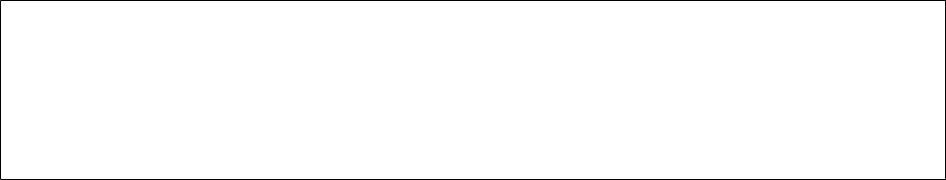 O Edital e seus anexos poderão ser adquiridos pelo sítio eletrônico oficial do município: www.itatinga.sp.gov.br, ou na sede da Prefeitura, Departamento de Licitação (Rua Nove de Julho, nº. 304 - Centro), sendo que neste caso o interessado deverá recolher o valor correspondente referente as cópias xerocopiadas e mídia digital, até 03 (três) dias antes da data marcada para abertura dos envelopes.Após o horário fixado no presente Edital, nenhum documento será recebido ou devolvido pela Comissão Permanente de Licitação do Município de Itatinga (SP).Os envelopes previstos neste instrumento convocatório serão abertos em sessão pública pela Comissão Permanente de Licitação do Município de Itatinga (SP), observadas as disposições indicadas neste EDITAL.Os documentos apresentados por qualquer licitante, se expressos em língua estrangeira, deverão ser traduzidas para o português por tradutor público juramentado e autenticados por autoridade brasileira no país de origem.LEGISLAÇÃOA presente Tomada de Preço será disciplinada pelos documentos que integram os anexos, pela Lei nº. 8.666/93, Lei complementar 123/06 e demais disposições legais aplicáveis à espécie. Em quaisquer das menções às Leis Federais 8666/93 ou outras Leis Federais, Estaduais, e do Município de Itatinga, entende-se, neste instrumento convocatório, que estão implícitas todas as alterações e regulamentações em vigor dessas mesmas leis, independente de expressa citação neste sentido, quando da indicação do texto legal. Os recursos financeiros necessários para execução do objeto deste certame estão classificados na seguinte dotação orçamentária, a saber: 02.00.00 – Poder Executivo 02.05.00 – Diretoria Geral de Educação02.05.01 – Fundo Municipal da Educação12.3610013.2020 – Manutenção Geral do Ensino Fundamental3.3.90.32.00 – Material, bem ou serviço para distribuição gratuitaA contratada fica obrigada a aceitar os acréscimos ou supressões que se tornarem necessários, conforme § 1º, art. 65 da Lei 8.666/93.CONDIÇÕES DE HABILITAÇÃO E APRESENTAÇÃO DO ENVELOPE DOCUMENTAÇÃO (ENVELOPE Nº 1)Documentação relativa à HABILITAÇÃO JURÍDICA:Certificado de Registro Cadastral emitido por este município (CRC);Em se tratando de procurador apresentar procuração do representante da empresa far-se-á mediante autorização por escrito do(s) representante(s) legal (is) da proponente, devidamente assinada, dando amplos poderes de decisão ao indicado, contendo ainda o nome completo do mesmo, número do documento de identificação, o número desta TOMADA DE PREÇO (conforme modelo do anexo II), podendo ser substituída por procuração pública, desde que conste no mínimo os mesmos poderes ou equivalentes.Na apresentação do credenciamento o mesmo deverá vir acompanhado do contrato social da proponente ou de outro documento equivalente, onde esteja expressa a capacidade / competência do outorgante para constituir mandatário:Registro Comercial, no caso de empresa individual;Ato constitutivo, estatuto ou contrato social em vigor, devidamente registrado, em se tratando de sociedade comercial e, no caso de sociedade por ações, acompanhado de documentos de eleição de seus administradores;Inscrição do ato constitutivo, no caso de sociedade civis, acompanhada de prova da diretoria em exercício;Decreto de autorização, em se tratando de empresa ou sociedade estrangeira em funcionamento no país;Certificado de condição de microempreendedor individual;Documentação relativa à REGULARIDADE FISCAL E TRABALHISTA:a) Prova de regularidade com a Fazenda Federal (Tributos Federais e Dívida Ativa da União – Certidão de Débitos relativos aos tributos federais e à Dívida da União)b) Prova de inscrição no Cadastro de Contribuintes Estadual e/ou municipal, relativo ao domicílio ou sede do licitante, pertinente ao seu ramo de atividade e compatível com o objeto contratualc) Prova de regularidade com a Fazenda Estadual. Em caso da empresa ser isenta de inscrição estadual a mesma deverá apresentar declaração que é isenta, devidamente assinada pelo contador da empresa.d) Prova de regularidade com a Fazenda Municipal (Certidão Negativa ou Positiva com efeitos de Negativas de Tributos Mobiliários do domicílio ou sede da licitante);e) Prova de inscrição no Cadastro Nacional de Pessoas Jurídicas do Ministério da Fazenda (Cartão do CNPJ);f) Prova da regularidade relativa ao Fundo de Garantia por tempo de Serviço (FGTS), com a apresentação do Certificado de Regularidade de Situação – CRS, fornecido pela Caixa Econômica Federal, com prazo de validade em vigor.g) Prova de inexistência de débitos inadimplidos perante a Justiça do Trabalho, mediante a apresentação de certidão negativa, nos termos do  Título VII-A da Consolidação das Leis do Trabalho, aprovada pelo Decreto-Lei no 5.452, de 1° de maio de 1943 .Os documentos acima descritos deverão estar obrigatoriamente com prazo de validade em vigor (Inexistindo prazo de validade nas Certidões, serão aceitas aquelas cujas expedições/emissões não ultrapassem a 90 (noventa) dias).Documentação relativa à QUALIFICAÇÃO TECNICA4.3.1. Atestado de Capacidade Técnica expedido por pessoa jurídica de direito público ou privado, que comprove que a licitante tenha executado serviços equivalentes com o objeto da presente licitação. Entende-se por serviços equivalentes ao objeto da presente licitação, o fornecimento de sistema de ensino, com assessoria pedagógica para o ensino fundamental, para um total de no mínimo 50% (cinquenta por cento) do número total de alunos objetivados na presente licitação.Documentação relativa à QUALIFICAÇÃO ECONÔMICA-FINANCEIRA;Certidão Negativa de Falência, de recuperação judicial ou extrajudicial expedida pelo distribuidor da sede da pessoa jurídica, com data de expedição não anterior a 60 (sessenta) dias da data prevista para a apresentação dos envelopes. Caso o documento apresente data de validade, esta prevalecerá.a.1 Nas hipóteses em que a certidão de recuperação judicial ou extrajudicial encaminhada for positiva, deve o licitante apresentar comprovante da homologação pelo juízo competente do plano de recuperação judicial/extrajudicial em vigor. Cópia extraída do Livro Diário, registrado, ou de publicação oficial, do balanço patrimonial e demonstrações contábeis do último exercício exigível com cópia das folhas de abertura e encerramento, assinado por profissional-técnico legalmente habilitado, e que demonstre a boa situação financeira do licitante, sendo vedada a sua substituição por balancetes ou qualquer balanço(s) provisório(s), sendo admitida, a sua atualização pelos valores da UFIR diária, ou outro índice oficial que a substitua, quando encerrados há mais de 03 (três) meses da data de apresentação da proposta.b.1 A demonstração da boa situação financeira do licitante deverá ser apresentada de forma objetiva, nos termos do Art. 31, § 5º, da Lei Federal n.º 8.666 de 21 de junho de 1.993 e alterações posteriores.b.2. Somente empresas, que ainda não tenham completado seu primeiro exercício fiscal, poderão comprovar sua capacidade econômico-financeira por meio de balancetes mensais, conforme o disposto na Lei Federal nº. 8.541, de 1992.A boa situação financeira da empresa deverá ser apresentada, observando-se o resultado obtido da aplicação dos índices econômico-financeiros, a serem extraídos do balanço patrimonial enunciado e calculados com duas casas decimais:LIQUIDEZ GERALLG = Ativo circulante + realizável a longo prazo  > ou = 1         Passivo circulante + exigível a longo prazoSOLVÊNCIA GERALSG = Ativo total                                                     > ou = 1                          Passivo circulante + exigível a longo prazoLIQUIDEZ CORRENTELC = Ativo Circulante         > ou = 1         Passivo Circulante GRAU DE ENDIVIDAMENTO GE = PASSIVO CIRCULANTE + EXIGÍVEL A LONGO PRAZO <= 0,70          PATRIMÔNIO LÍQUIDOComprovação do Capital Social realizado e registrado, até a data da apresentação dos invólucros, de no mínimo 10% do valor estimado do objeto, por meio de ato societário devidamente registrado, nos termos do art. 31  3º. da lei 8.666/93.Quando se tratar de MICROEMPRESA, a mesma poderá apresentar no lugar do Balanço Patrimonial a Declaração Anual do Simples Nacional, ou declaração de Imposto de renda de pessoa jurídica, como Microempresa; DeclaraçõesDeclaração que se encontra em situação regular perante o Ministério do Trabalho (art. 7º, inciso XXXIII da Constituição Federal (anexo III);Declaração Conjunta: que não foi apenada com declaração de inidoneidade para licitar ou contratar com a Administração Pública, por qualquer ente da Administração Pública direta ou indireta em virtude de contratos anteriormente celebrados, nos termos do art. 87, IV e 97 da Lei Federal nº 8666/93 e posteriores alterações; que não está impedida de contratar com a Administração Pública do Município de Itatinga, direta ou indiretamente e assumo o compromisso de comunicar ocorrência de fatos supervenientes; que não existe fato impeditivo à sua habilitação; que não está em processo de falência, ou insolvência civil; que não possui entre seus proprietários nenhum titular de mandato eletivo; que se obriga a manter durante todo o período de execução do contrato, as condições de habilitação e qualificação exigidas para participação deste certame; de que inexiste qualquer fato impeditivo à sua participação na licitação, que não foi declarada inidônea e não está impedida de contratar com o Poder Público, ou suspensa de contratar com a Administração, e que se compromete a comunicar ocorrência de fatos supervenientes; de que a empresa cumpre todas as normas relativas à saúde, higiene e segurança do trabalho de seus empregados; Declaração de assunção de responsabilidade pela prestação dos serviços e/ou pela qualidade dos produtos ora contratados; Declaração de aceitação das condições editalícias e físicas para a execução do objeto licitado, bem como das cláusulas contratuais, Declaração de que não possui funcionários, dirigentes ou acionistas detentores do controle da empresa participante da licitação, que possuam vínculos diretos ou indiretos com a Prefeitura Municipal de Itatinga, nos termos do art. 9º da Lei Federal 8.666/93. Declaração de que emite Nota Fiscal Eletrônica – NF-e. (Anexo IV);As empresas que desejarem usufruir dos benefícios da Lei Complementar nº. 123/6 de 14 de dezembro de 2006, que trata de MICROEMPRESA e EMPRESA DE PEQUENO PORTE, deverá apresentar a Declaração que se enquadra na citada lei, conforme modelo contido no ANEXO V bem como deverá apresentar Declaração de Enquadramento ou Certidão Simplificada, onde a qualidade de microempresa ou empresa de pequeno porte deverá estar expressa, ambas expedidas pela respectiva JUNTA COMERCIAL, com data de expedição do exercício atual (não será aceito outro tipo de documento).Os documentos integrantes do ENVELOPE Nº. 1 - HABILITAÇÃO poderão ser apresentadas em original, cópias autenticadas por cartório competente ou servidor da administração ou por meio de publicação em órgão da imprensa oficial, encadernados em pasta, para que não existam folhas soltas, numeradas sequencialmente e rubricadas pelo responsável ou representante legal da proponente.Não serão aceitos documentos com cópias de assinaturaNo caso de apresentação de documentos assinados e/ou autenticados eletronicamente que não disponham de meios hábeis para aferição de sua validade jurídica e/ou através de códigos de verificação próprios, deverão ser apresentados os respectivos arquivos eletrônicos, de forma que a Administração proceda a verificação da assinatura e sua respectiva validade através do portal <https://verificador.iti.gov.br/verifier-2.11/>. Justifica-se que com o verificador poderá ser aferido se um arquivo assinado com certificado ICP-Brasil está em conformidade com a Resolução CG ICP-Brasil n° 182, de 18 de fevereiro de 2021 (Página Inicial — Instituto Nacional de Tecnologia da Informação (www.gov.br). O Verificador também afere a conformidade de assinaturas eletrônicas avançadas providas no âmbito da Plataforma gov.br, nos termos da Lei nº 14.063/2020, do Decreto nº 10.543/2020 e da Portaria Conjunta ITI/CC/PR SGD/SEDGG/ME nº 1/2021. O sistema verifica os padrões CAdES, XAdES e PAdES.Inabilitação do LicitanteSerá considerado INABILITADO o licitante que apresentar documentação em desconformidade com as exigências do EDITAL.Apresentação do CRC (certificado de Registro Cadastral).Com apresentação do Certificado de Registro Cadastral, poderá ser dispensado apresentação dos documentos contidos nos itens 4.2 (regularidade fiscal e trabalhista) e item 4.4. alínea “a” (Certidão negativa de falência ou recuperação judicial/extrajudicial), desde que tais documentos já tenham sido apresentados e as validades dos mesmos estejam devidamente atualizadas na prefeitura de Itatinga, principalmente a validade do CRC.Obs: Todas as declarações deverão ser apresentadas.Não serão aceitos protocolos de entrega ou solicitação de documento em substituição aos documentos requeridos no presente edital e seus anexosNas certidões e demais documentos emitidos por órgãos ou instituições de direito público, será considerado como prazo de validade, o limite de data expresso no próprio corpo do documento. Na ausência de tal limite, serão considerados como válidos os documentos emitidos em até 90 (noventa) dias anteriores à data de apresentação das propostas.DA PROPOSTA TÉCNICA (ENVELOPE Nº 2)No envelope nº 2 a empresa licitante deverá apresentar:Amostra completa de todos os materiais a serem fornecidos aos alunos e aos professores;Descritivo do sistema de ensino ofertado, na forma de relatório circunstanciado com subsídios suficientes para proporcionar a análise da proposta técnica, conforme critérios estabelecidos no anexo I “Critérios de Pontuação da Proposta Técnica”, constando, no mínimo, as seguintes informações:b1) Tempo de implantação do material pedagógico e do programa educacional aos docentes da rede municipal de ensino;b2) Tempo de disponibilização de assessoria para a correta aplicação da proposta  pedagógica constante do material disponibilizado;b3) Se haverá a realização de encontro anual para educadores da rede municipal de ensino;b4) Se haverá a realização de encontro de gestores, direcionado a gestores, diretores e coordenadores;b5) Se a licitante contará com profissional especializado para acompanhamento técnico relacional;b6) Se a licitante oferecerá suporte pedagógico e orientações a professores e coordenadores por e-mail e por telefone.DA PROPOSTA DE PREÇOS (ENVELOPE Nº 03)O envelope nº 3 deverá conter a proposta de preços, datilografada ou impressa por processo eletrônico em papel timbrado da empresa licitante, com a identificação completa da proponente, em papel timbrado da empresa com número do CNPJ carimbado ou impresso, o número da Tomada de Preço e o objeto da mesma, sem emendas, rasuras ou entrelinhas, contendo os valores unitários e totais, para a presente  licitação.Nos preços ofertados deverão estar inclusos não só o material didático dos alunos, como também o material didático de apoio aos professores, o material relativo, implantação e suporte pedagógico, acesso ao portal de internet, como também os outros serviços envolvidos, como impressão, arte, encadernação, embalagem, transporte, seguros, alimentação, estadias, direitos autorais, custo intelectual, mão de obra especializada e outros apresentados na conformidade da proposta técnica, além de todos os custos diretos e indiretos, inclusive os resultantes da incidência de quaisquer tributos, contribuições ou obrigações decorrentes das legislações trabalhista, fiscal e previdenciária a que estiver sujeita.As propostas terão prazo de validade mínimo de 60 (sessenta) dias, independente de constar expressamente tal informação ou constar prazo divergente.Número da conta corrente e o banco para efetuar o pagamento (Preferencialmente Banco do Brasil ou Caixa Econômica Federal). Caso a empresa disponha de conta corrente em bancos que não tenham agência neste Município, ficam obrigadas a autorizar a efetivação de um “doc” a seu favor, cujas despesas ficarão exclusivamente a seu cargo.Qualificação do signatário do futuro contrato, incluindo nome completo, nacionalidade, estado civil, profissão, número da carteira de identidade, CPF e endereço, data de nascimento, e-mail e cargo.Constar a informação se a empresa é ou não optante pelo Simples Nacional.Estar datada e assinada.Não serão aceitas propostas preenchidas manualmente.As propostas não deverão conter alternativas de preço ou de qualquer outra condição que induza o julgamento a ter mais de um resultado.A apresentação da proposta implicará na plena aceitação, por parte do proponente, das condições estabelecidas neste edital e seus anexos.Em caso de discordância entre os preços unitários e globais, prevalecerão os primeiros e serão corrigidos automaticamente pela Comissão.DA ABERTURA DOS ENVELOPESA abertura dos envelopes apresentados à presente licitação está prevista para ocorrer logo após o horário estabelecido para a entrega dos mesmos, e será realizada na presença da Comissão Julgadora de Licitações e dos interessados que comparecerem.Os fechos dos envelopes de habilitação (nº 1), de proposta técnica (nº 2) e de proposta de preços (nº 3) deverão ser rubricados por todos os licitantes presentes.Após a providência do item anterior, proceder-se-á a abertura dos envelopes de habilitação (nº 1), que deverão também ter seu conteúdo rubricado por todos os licitantes presentes, proferindo-se desde logo o julgamento das empresas, quanto aos documentos apresentados.A Comissão verificará se os participantes são cadastrados no município e se atenderam as condições exigidas para cadastramento, conforme estipulado neste edital, constando em ata tal informação;Estando quaisquer dos envelopes de habilitação de quaisquer licitantes em desconformidade com o edital, este será considerado inabilitado pela Comissão.Estando presente o licitante inabilitado, conceder-se-á o prazo de 05 (cinco) dias úteis, para eventual interposição de recurso, devendo constar da ata tal disposição; caso o licitante inabilitado manifeste seu desinteresse pela interposição de recurso, deverá a Comissão lavrar o respectivo termo, que deverá ser assinado por todos os presentes, constando ainda da ata tal manifestação, prosseguindo-se então à abertura dos envelopes de proposta técnica.Não estando presente o licitante inabilitado, proceder-se-á a sua notificação, concedendo-lhe o prazo para recurso acima citado.Não sendo proposto qualquer recurso ou se este for denegado, deverá ser procedida à devolução do envelope de proposta do licitante inabilitado, mediante termo a ser juntado aos autos do processo licitatório.A abertura dos envelopes de proposta técnica (nº 2) poderá ser realizada na mesma reunião, se não houver fato legal impeditivo; caso contrário a Comissão Julgadora de Licitação comunicará o dia e hora em que se procederá à sua abertura, decorridos os prazos de recurso.Procedendo-se a abertura dos envelopes de proposta técnica (nº 2), será suspensa a sessão para que a equipe técnica da Diretoria Municipal de Educação proceda a análise e o julgamento das mesmas.Uma vez procedida a análise e valoração das propostas técnicas (nº 2), bem como proferido o competente resultado, e desde que tenha transcorrido o prazo sem interposição de recursos, ou tenha havido desistência expressa, ou ainda, após o julgamento dos recursos interpostos, será comunicado o dia e hora em que se procederá da abertura dos envelopes de proposta de preços (nº 3).Procedendo-se a abertura dos envelopes de proposta de preços (nº 3), deverá ser também rubricado o seu conteúdo pelos membros da Comissão e por todos os licitantes presentes no momento da abertura.Será lavrada ata circunstanciada dos trabalhos em todas as fases da licitação, relatando- se os detalhes da mesma.DO CRITÉRIO DE PONTUAÇÃO DAS PROPOSTAS TÉCNICASDa pontuação da proposta técnica (PT):A equipe técnica da Diretoria Municipal de Educação (Conselho Municipal da Educação) procederá a análise de todo o material apresentado no envelope nº 2 e lhes atribuirá notas de acordo com os critérios estabelecidos no anexo “Critérios de Pontuação da Proposta Técnica”.As amostras dos materiais didáticos e a proposta técnica serão avaliadas levando em consideração os seguintes quesitos:Atende (A):  vinte (20) pontos por item;Atende parcialmente (AP): dez (10) ponto por item;Não atende (NA): Sem pontuação e igual a zero (0) por item.A pontuação técnica (PT) será obtida somando-se os pontos atribuídos a cada item.A organização da pontuação pode atingir o máximo de pontos de cada item e não pode ser inferior a 70% (setenta por cento) dos pontos previstos para o atendimento pleno. No entanto, há necessidade de adoção do material que mais se aproximar da proposta técnica solicitada, desde que adequada a proposta financeira.Serão desclassificadas as propostas técnicas dos licitantes que:Obtiverem pontuação técnica inferior a 70% (setenta por cento) da pontuação máxima de cada item;Contiverem emendas, borrões ou rasuras;Não atenderem os requisitos deste edital e seus anexos;Contiverem ressalva ou impuserem quaisquer condições não previstas neste edital e seus anexos.DO JULGAMENTO, ADJUDICAÇÃO E HOMOLOGAÇÃOA classificação das propostas de preço e o julgamento final da presente licitação serão feitos pela Comissão Julgadora de Licitações, de acordo com os seguintes critérios:Será calculado o índice técnico (IT) de cada empresa licitante dividindo-se a pontuação técnica do licitante (PT) pela maior pontuação técnica obtida entre os licitantes (MPT), através da seguinte fórmula:IT= PT (pontuação técnica do licitante)MPT (Maior pontuação técnica entre os licitantes)Obs: será considerada somente até a segunda casa decimal após a vírgula sem arredondamento.Será calculado o índice de preço (IP) de cada empresa licitante dividindo-se o menor valor proposto entre os licitantes (MVP) pelo valor proposto por cada licitante (VP), através da seguinte fórmula:IP= MVP (menor valor proposto entre os licitantes) VP (valor proposto pela licitante)Obs: Será considerada somente até a segunda casa decimal após a vírgula sem arredondamento.Será considerada vencedora a empresa licitante que obter o maior índice final (IF), calculado através da seguinte fórmula:IF=(ITx7)+(IPx3), 10Obs: Será considerada somente até a segunda casa decimal após a vírgula sem arredondamento.Serão desclassificadas as proponentes que não atendam às exigências do presente edital e seus anexos, ou apresentem propostas com borrões, emendas, rasuras ou entrelinhas.No caso de empate, será adotado o seguinte procedimento:Na situação em que duas ou mais empresas apresentarem o mesmo índice final (IF), e dentre elas estiver uma enquadrada como microempresa ou empresa de pequeno porte, esta será considerada vencedora. Se dentre elas existirem duas ou mais empresas assim qualificadas, a classificação será decidida por sorteio.Nas situações em que duas ou mais propostas de licitantes não enquadrados como microempresas e empresas de pequeno porte apresentarem o mesmo índice final (IF), a classificação será decidida por sorteio.Quando os índices finais (IF) obtidos pelas microempresas e empresas de pequeno porte forem de até 10% (dez por cento) superiores à melhor classificada, desde que esta também não se enquadre nessas categorias, proceder-se-á da seguinte forma:A microempresa ou empresa de pequeno porte mais bem classificada, após convocada, poderá apresentar, no prazo de 02 (dois) dias úteis, proposta de preço que resulte em índice final (IF) superior àquele considerado vencedor do certame, situação em que o objeto será adjudicado em seu favor;Não sendo vencedora a microempresa ou empresa de pequeno porte mais bem classificada, na forma do subitem anterior, serão convocadas as remanescentes que porventura se enquadrem nessas categorias e cujo índice final (IF) esteja dentro do limite estabelecido, na ordem classificatória, para o exercício do mesmo direito;No caso de equivalência dos índices finais (IF) obtidos pelas microempresas e empresas de pequeno porte que se encontrem no limite estabelecido, será realizado sorteio entre elas para que se identifique aquela que primeiro poderá apresentar melhor oferta;Na hipótese da não-contratação nos termos previstos nos subitens anteriores, o objeto licitado será adjudicado em favor da empresa originalmente vencedora do certame.O julgamento e a respectiva classificação final das propostas, mediante parecer da Comissão Permanente de Licitações, para efeitos de recursos, serão submetidos à apreciação da autoridade superior, a quem cabe:Aceitar a classificação e julgamento final, homologando-a e adjudicando os objetos licitados à licitante vencedora.Invalidar o presente certame total ou parcialmente nos casos de ilegalidade no procedimento ou julgamento, mediante decisão fundamentada; eRevogá-la por razões de interesse público decorrente de fato superveniente devidamente comprovado, pertinente e suficientemente justificado.Decorrido o prazo legal sem interposição de recurso (s) contra o ato de julgamento e classificação das propostas, ou decidido (s) aquele (s) interposto (s), a licitação será homologada e adjudicada pelo Prefeito Municipal de Itatinga/SP.No caso em que a adjudicatária decair do direito à aquisição do objeto desta licitação a Prefeitura poderá revogar esta licitação, ou convocar os licitantes remanescentes, na ordem de classificação, para contratação em igual prazo e nas mesmas condições propostas pelo primeiro classificado.RECURSOSDos atos e decisões exarados nesta licitação caberá recurso, nos termos do artigo 109 da Lei n. º 8.666/93 e respectivas alterações; Os memoriais dos recursos e contrarrazões deverão ser encaminhados exclusivamente pelo protocolo eletrônico do município, através do link: itatinga.1doc.com.br/atendimento, (assunto: “licitação”, Recurso Administrativo) e ser assinado digitalmente através da facilidade disponível no portal, devendo ser acompanhado os trâmites através do número do protocolo gerado.CONTRATAÇÃOObjeto da licitação será contratado com o licitante classificado em primeiro lugar. Não sendo celebrado com este, poderá a CONTRATANTE convocar os demais licitantes, obedecendo a ordem de classificação, ou revogar a licitação, nos termos do § 2º do artigo 64 da Lei n. º 8.666/93, desde que os demais licitantes assumam expressamente o compromisso de atender o objeto nos mesmos moldes, valores e prazos da proposta vencedora.Licitante vencedor será convocado para assinatura do contrato no prazo de 05 (cinco) dias a contar do recebimento da comunicação.Prazo de convocação poderá ser prorrogado uma vez, por igual período, quando solicitado durante seu transcurso, desde que ocorra motivo justificado e superveniente, aceito pela CONTRATANTE. Não havendo decisão, o contrato deverá ser assinado até o 10º (décimo) dia da data da convocação.Eventual reajustamento do valor contratual obedecerá à legislação disciplinadora do procedimento.O prazo de vigência do contrato será de 12 (doze) meses, contados da sua assinatura, podendo ser prorrogado por iguais períodos até perfazer o máximo estabelecido no artigo 57, II, da Lei Federal nº 8.666/93.O presente edital e seus anexos, bem como a proposta do licitante vencedor farão parte integrante do contrato, independentemente de transcrição.RECEBIMENTO DO OBJETO DA LICITAÇÃOA CONTRATANTE somente receberá o objeto quando estiver perfeitamente de acordo com o contrato e demais documentos que dele fazem parte.DAS RESPONSABILIDADESA empresa contratada ficará responsável pela entrega dos materiais, que deverá será feita de acordo com a solicitação da Diretoria Municipal de Educação.Os materiais deverão ser entregues na Diretoria Municipal de Educação, sito à Rua Nove de Julho, nº 304, Centro, Itatinga – SP, no prazo máximo de 20 (vinte) dias corridos a contar da solicitação, nos horários compreendidos entre as 8:00 e 11:00 horas e entre 14:00 as 17:00 horas;Na contagem dos prazos de entrega excluir-se-á o dia em que o pedido for transmitido e incluir-se-á o dia do vencimento, somente iniciando ou terminando a contagem em dias úteis.A Prefeitura poderá, a seu critério, se recusar a receber os materiais que forem entregues com atraso.No ato da entrega os materiais deverão estar devidamente embalados e lacrados, em formato e tamanho padronizados, de modo que permitam o empilhamento e ofereçam segurança aos produtos, possuindo na parte externa a identificação do material, a quantidade contida na embalagem e as condições de armazenamento (temperatura, umidade, empilhamento méximo etc.).Os materiais deverão ser idênticos à amostra avaliada e aprovada pela Diretoria Municipal de Educação.A empresa contratada deverá garantir a qualidade dos materiais sendo que, constatando- se que os mesmos possuam qualquer tipo de defeito ou não estejam em condições apropriadas para o fim a que se destinam, serão devolvidos, devendo a Prefeitura ser ressarcida com a entrega de outro produto no prazo máximo de 48 (quarenta e oito) horas.A empresa contratada ficará responsável pela capacitação e treinamento dos professores e coordenadores da rede municipal de ensino, quanto à implantação da metodologia proposta e a correta utilização dos materiais, com acompanhamento, supervisão e assessoria pedagógica permanente durante o prazo de vigência contratual, conforme especificações constantes do Termo de Referência, que constitui parte integrante do presente edital.A contratada deverá utilizar os documentos e informações disponibilizadas pelo município exclusivamente para a execução do objeto desta licitação, guardando sigilo quanto às informações a que tiver acesso.Nenhum vínculo decorrerá da prestação dos serviços contratados entre os funcionários da contratada e a Prefeitura.A CONTRATADA é responsável pela indenização de quaisquer danos causados aos cidadãos, ao Município e a terceiros a eles vinculados, decorrentes de ação ou omissão voluntária, ou de negligência, imperícia ou imprudência praticadas por seus empregados, profissionais ou prepostos, ficando assegurado ao Município o direito de regresso contra o responsável nos casos de dolo ou culpa, sem prejuízo da aplicação das demais sanções cabíveis.No caso de execução contratual pela filial da empresa contratada, deverá ser apresentada por esta, juntamente com a nota fiscal, toda a documentação exigida para habilitação da matriz neste edital.Fica a filial dispensada da apresentação dos documentos que tratarem de comprovação de recolhimento de tributos federais, desde que efetuados de forma centralizada, que já tiverem sido apresentados pela matriz.CONDIÇÕES DE PAGAMENTO O pagamento será efetuado em até 30 (trinta) dias após a entrega do objeto, mediante emissão de nota fiscal. É obrigatória a inserção da inscrição: referente à Tomada de Preço n° 003/2023, Processo n° 030/2023, no corpo da Nota Fiscal. Pagamento realizado pela CONTRATANTE não isentará a CONTRATADA das responsabilidades contratuais e nem implicará na aceitação definitiva do objeto. Os pagamentos deverão ser efetuados na conta bancária indicada pela CONTRATADA de preferência ao Banco do Brasil S/A, ou Caixa Econômica Federal A CONTRATADA não poderá transferir ou subcontratar o total ou parte do objeto do presente CONTRATO sem autorização da CONTRATANTE, sob pena de rescisão. No ato do pagamento serão efetuadas as retenções dos valores devidos, se for o caso, de acordo com a legislação em vigor.. As notas fiscais deverão ser emitidas separadas por cada órgão e fonte de recurso, de acordo com cada Autorização de Fornecimento (AF) emitida, se for o caso, devendo constar o número destas nas respectivas notas fiscais. Não serão aceitas, em hipótese alguma, notas fiscais de materiais não entregues. Qualquer erro ou omissão ocorridos na documentação fiscal será motivo de correção por parte da contratada e haverá, em decorrência, suspensão do prazo de pagamento até que o problema seja definitivamente sanado. A devolução da nota fiscal não aprovada pela Prefeitura, em hipótese alguma servirá de pretexto para que a empresa suspenda quaisquer fornecimentos.DAS SANÇÕES ADMINISTRATIVASO licitante que ensejar o retardamento da execução do certame, não mantiver a proposta, falhar ou fraudar na execução do contrato, comportar-se de modo inidôneo, fizer declaração falsa ou cometer fraude fiscal, e em caso de inexecução parcial ou total das condições fixadas nesta licitação, erros ou atraso na execução do contrato e quaisquer outras irregularidades, a Administração poderá, isolada ou cumulativamente, garantida a prévia defesa, aplicar à adjudicatária as seguintes penalidades:Advertência;Multa de 2% (dois por cento) ao dia, pelo atraso na entrega dos materiais, sobre o valor do produto não entregue, até o limite de 15 (quinze) dias;Multa de 2% (dois por cento) do valor total contratado, caso a adjudicatária apresente outras falhas na execução do contrato;Multa de 10% (dez por cento) do valor total contratado, caso a adjudicatária não cumpra com a totalidade das obrigações assumidas ou não aceite a contratação, salvo por motivo de força maior reconhecido pela Administração;Suspensão temporária de participação em licitação e impedimento de contratar com o Município de Itatinga, por prazo não superior a 2 (dois) anos;Declaração de inidoneidade para licitar com a Administração Pública enquanto perdurarem os motivos determinantes da punição ou até que seja promovida a sua reabilitação perante a Administração contratante, após o ressarcimento dos prejuízos que a empresa contratada vier a causar, decorrido o prazo da sanção aplicada com base nesta cláusula.As sanções estabelecidas neste edital serão de competência exclusiva do Prefeito Municipal, facultada sempre a defesa da empresa adjudicada no respectivo processo.Independentemente da aplicação das penalidades acima citadas e sem prejuízo das mesmas, a Administração poderá rescindir o ajuste, nos termos da Lei Federal nº 8.666/93, desde que assegurado o contraditório e a ampla defesa.As multas referidas neste edital poderão ser descontadas no pagamento, ou cobradas judicialmente.As penalidades serão obrigatoriamente registradas no Cadastro de Fornecedores.DOS RECURSOS ORÇAMENTÁRIOS E FINANCEIROSAs despesas decorrentes desta licitação para o presente exercício serão suportadas pelas seguintes dotações orçamentárias:02.00.00 – Poder Executivo 02.05.00 – Diretoria Geral de Educação02.05.01 – Fundo Municipal da Educação12.3650013.2020 – Manutenção Geral do Ensino Fundamental3.3.90.32.00 – Material, bem ou serviço para distribuiçãoAs despesas decorrentes desta licitação para outros exercícios correrão pelas dotações próprias consignadas no Orçamento Programa Municipal daqueles exercícios.DAS DISPOSIÇÕES GERAISA presente licitação poderá ser revogada em face de razões de interesse público, derivadas de fato superveniente devidamente comprovado, pertinente e suficiente para justificar tal conduta, sendo anulada por ilegalidade, de ofício ou por provocação de qualquer pessoa, mediante ato escrito e fundamentado.Os proponentes assumem todos os custos de preparação e apresentação de suas propostas e a Prefeitura não será, em nenhum caso, responsável por esses custos, independentemente da condução ou do resultado do processo licitatório.A Prefeitura Municipal de Itatinga não se responsabilizará por documentação e propostas que, enviadas por via postal, não forem entregues no Setor de Licitações da Prefeitura até a data e horários aprazados.Os proponentes são responsáveis pela fidelidade e legitimidade das informações e dos documentos apresentados em qualquer fase da licitação.A apresentação da proposta por parte do licitante, importa como plena aceitação de todas as cláusulas deste edital, inclusive quanto a forma de pagamento estipuladas pelo mesmo;É facultado à Comissão Julgadora de Licitações ou à autoridade superior, em qualquer fase da licitação, a promoção de diligência destinada a esclarecer ou complementar a instrução do processo.As situações não contempladas por este edital são reguladas pelo disposto na Lei Federal nº 8.666/93 e suas alterações.ANEXOSTermo de Referência e Critérios de Pontuação da Proposta Técnica;Modelo do Credenciamento/ProcuraçãoDeclaração de situação regular perante o Ministério do Trabalho e que não emprega menores;Modelo de Declaração Conjunta;Modelo de Declaração para ME e EPP;Modelo de PropostaMinuta do Contrato e Termo de Ciência e Notificação;Recibo de Retirada do Edital pela Internet.Muito embora os documentos estejam agrupados em ANEXOS separados, todos eles se completam, sendo que o licitante deve, para a apresentação de DOCUMENTAÇÃO e formulação da PROPOSTA, se valer do EDITAL e inteirar-se dos ANEXOS, tomando conhecimento, assim, das condições administrativas técnicas e contratuais que nortearão o NEGÓCIO a ser celebrado, de sorte que todos os aspectos mencionados em cada documento deverão ser observados, ainda que não repetidos em outros.Itatinga/SP, 03 de março de 2023.JOÃO BOSCO BORGESPrefeito MunicipalAfixado no MURAL da Prefeitura Municipal de Itatinga, aos _____/_____/__________________________________________________Comissão Permanente de LicitaçãoANEXO I – TERMO DE REFERÊNCIA E CRITÉRIOS DE PONTUAÇÃO DA PROPOSTA TÉCNICASOLICITANTE: Diretoria de EducaçãoObjeto: a aquisição de sistema de ensino com assessoria pedagógica para o Ensino Fundamental do município (anos iniciais, 3º, 4º, 5º, 8º e 9º ano), com o fornecimento de material didático composto por conjuntos impressos (aluno e professor) nas áreas de língua Portuguesa e Matemática para o ano letivo de 2023, de acordo com as matrizes de referência exigidas no Sistema de Avaliação da Educação Básica (SAEB), conforme quantidades e especificações abaixo, na seguinte quantidade estimada para o ano  l letivo de 2023: Ensino Fundamental – Língua Portuguesa e Matemática – 3º ano: Quantidade estimada de 260 alunos e 20 Professores; e avaliação impressa mensalmente.Ensino Fundamental – Língua Portuguesa e Matemática – 4º ano: Quantidade estimada de 260 alunos e 20 Professores; e avaliação impressa mensalmente.Ensino Fundamental – Língua Portuguesa e Matemática – 5º ano: Quantidade estimada de 260        alunos e 20 Professores; e avaliação impressa mensalmente.Ensino Fundamental – Língua Portuguesa, Matemática, - 8º ano: Quantidade estimada de 180      alunos e 11 Professores; e avaliação impressa mensalmente.Ensino Fundamental – Língua Portuguesa, Matemática - 9º ano: Quantidade estimada de 180 alunos e 11 Professores; e avaliação impressa mensalmente.Os quantitativos indicados acima correspondem à estimativa de alunos no ano letivo de 2023.A quantidade contratada será de acordo com a demanda necessária visando sempre o interesse publico.Com a possibilidade de acesso a uma plataforma para a realização das avaliações on-line, e formulação de atividades.E tendo uma capacitação de no mínimo 100 horas.JUSTIFICATIVAPara que as crianças e adolescentes se tornem cidadãos críticos e participativos é necessário mais do que o conhecimento específico das disciplinas que compõe o currículo escolar. É preciso que a escola propicie a eles a aquisição de habilidades e competências fundamentais para plena participação na sociedade contemporânea, tanto no mundo do trabalho quanto nas relações sociais e na cultura.Destacam-se, dentre as habilidades e competências necessárias para as situações da vida cotidiana, a competência leitora e a competência matemática, consideradas a partir de um conjunto de habilidades, que associam conteúdos curriculares e operações mentais.No documento “Saeb 2001: Novas Perspectivas” (2002) define-se competência, na perspectiva de Perrenoud, como sendo a “[...] capacidade de agir eficazmente em um determinado tipo de situação, apoiando-se em conhecimentos, mas sem se limitar a eles”.Essas competências são avaliadas nos alunos brasileiros, por meio de exames nacionais – Sistema de Avaliação da Educação Básica (SAEB) – e em exames estaduais e municipais, como os das secretarias de Educação.O Saeb tem o objetivo de avaliar a qualidade do ensino oferecido pelo sistema educacional brasileiro, com testes padronizados e questionários socioeconômicos. Participa desta avaliação parte dos alunos do 3º, 5º e 9º anos do Ensino Fundamental.Fonte: INEP. Instruções para aplicação do SAEB. Brasília: Ministério da Educação do Brasil, 2013. Disponível em: https://goo.gl/qyfb8b.A Avaliação Nacional do Rendimento Escolar (Prova Brasil) foi criada em 2005 e utiliza a mesma metodologia do Saeb, entretanto avalia todos os estudantes da 4ªsérie/5ºano e 8ªsérie/9ºano, do Ensino Fundamental, de escolas da rede pública localizadas em área urbana e rural, fornecendo as médias de desempenho para cada escola participante, cada um dos municípios, unidades da federação, regiões e Brasil. Desde então, os resultados da Prova Brasil, do Saeb e as taxas de aprovação de cada escola formam parte do Índice de Desenvolvimento da Educação Básica (Ideb).Com o Ideb, ampliam-se as possibilidades de mobilização da sociedade em favor da educação, uma vez que o índice é comparável nacionalmente e expressa em valores os resultados mais importantes da educação: aprendizagem e fluxo.A realização de uma avaliação de sistema com amplitude nacional, para ser efetiva, exige a construção de uma matriz de referência que dê transparência e legitimidade ao processo de avaliação, informando aos interessados o que será avaliado. A Matriz de Referência do Saeb, que tem por referência os Parâmetros Curriculares Nacionais, descreve o objeto da avaliação – um referencial curricular mínimo para cada disciplina e ano e as competências e habilidades esperadas dos alunos. Segundo Nery (2000), “[...] toda Matriz Curricular representa uma operacionalização das propostas ou guias curriculares, que não pode deixar de ser considerada, mesmo que não a confundamos com procedimentos, estratégias de ensino ou orientações metodológicas e nem com conteúdo para o desenvolvimento do trabalho do professor em sala de aula”.Torna-se necessário ressaltar que as matrizes de referência não englobam todo o currículo escolar. É feito um recorte com base no que é possível aferir por meio do tipo de instrumento de medida utilizado na Prova Brasil e que, ao mesmo tempo, é representativo do que está contemplado nos currículos vigentes no Brasil.PRESSUPOSTOS:Língua PortuguesaAs matrizes de Língua Portuguesa do SAEB estão estruturadas em duas dimensões. Na primeira dimensão, que é “objeto do conhecimento”, foram elencados seis tópicos, relacionados a habilidades desenvolvidas pelos estudantes. A segunda dimensão da matriz de Língua Portuguesa refere-se às “competências” desenvolvidas pelos estudantes.Dentro desta perspectiva foram elaborados descritores específicos para cada um dos seis tópicos. Para compreender melhor as habilidades (descritores) de leitura avaliadas no SAEB é interessante agrupá-las em três níveis de subcompetências.Os tópicos a seguir descrevem esses níveis:Segundo documento do Ministério da Educação:Recuperação de informação: O leitor é capaz de encontrar informações no texto, a partir da procura, identificação e seleção da informação solicitada.Compreensão e interpretação: O leitor constrói uma compreensão ampla sobre o texto ou desenvolve uma interpretação sobre uma ou mais partes do texto.Reflexão sobre forma e conteúdo: O leitor relaciona a informação encontrada em um texto com conhecimentos vindo de outras fontes para avaliar o conteúdo e a estrutura do texto.Ler com compreensão inclui, entre outros, três componentes básicos: a compreensão linear, a produção de inferências, a compreensão global. A compreensão linear do texto diz respeito à capacidade de reconhecer informações “visíveis” no corpo do texto e construir, com elas, o “fio da meada” que permite a apreensão de sentidos. Essa capacidade se manifesta na possibilidade de, ao acabar de ler uma narrativa, saber dizer quem fez o que, quando, como, onde e por quê.Outra capacidade fundamental para ler com compreensão é a de produzir inferências. Trata-se de “ler nas entrelinhas” ou compreender os subentendidos, realizando operações como associar elementos diversos, presentes no texto ou que fazem parte das vivências do leitor, para compreender informações ou inter-relações entre informações que não estejam explicitadas no texto. A identificação das informações pontuais presentes no texto e a produção de inferências é que vão possibilitar a compreensão global do texto lido, a composição de um todo coerente e consistente, ou seja, a construção de sentido.A prova de Língua Portuguesa (SAEB) tem foco na leitura. Por esse motivo é importante avaliar a capacidade do aluno de ler, compreender, analisar e interpretar textos que são praticados socialmente em vários níveis, em qualquer situação de comunicação.MatemáticaA matriz de referência de Matemática é composta por quatro temas relacionados a habilidades desenvolvidas pelos estudantes. Dentro de cada tema há um conjunto de descritores ligados às competências desenvolvidas. O conjunto de descritores é diferente em cada série avaliada. Para compreender melhor as habilidades (descritores) matemáticas avaliadas no SAEB é interessante agrupá-las em três níveis de subcompetências.Os tópicos a seguir descrevem esses níveis:Reprodução: O leitor é capaz de reproduzir fatos, conceitos e algoritmos. Ele reconhece, manipula e utiliza representações numéricas ou da linguagem matemática.Conexão: O aluno é capaz de manipular conceitos matemáticos. Ele lê, analisa e interpreta informações de caráter quantitativo ou relações qualitativas.Reflexão: O aluno é capaz de formular e implementar estratégias de resolução.A prova de Matemática (SAEB) tem foco na resolução de problemas. Portanto, é necessário avaliar a capacidade do aluno de observar, estabelecer relações, comunicar-se em diferentes linguagens, argumentar e validar processos e estimular formas de raciocínio como intuição, indução, dedução e estimativa.A equipe pedagógica da rede de ensino, diante do supra apresentado e após amplo estudo da realidade atual tangente a educação do ensino fundamental, elaborou um projeto que desenvolverá os alunos nas habilidades e competências exigidas pelo Ministério da Educação (MEC) na avaliação (SAEB) para que alcancem níveis esperados de proficiência e, consequentemente, possam avançar com sucesso nos estudos.CRITÉRIOS DA AVALIAÇÃO TÉCNICADa justificativa para pontuação técnica e preço:O OBJETO caracteriza-se como sendo de natureza predominantemente intelectual na maior parte do objeto licitado, justificado especialmente pela necessidade de elaboração de estudos técnicos preliminares de natureza intelectual, conforme disposto no art. 46, caput, da Lei nº 8.666/1993.O critério de julgamento da licitação será de Técnica e Preço.Serão automaticamente desclassificadas as licitantes que não apresentarem os seguintes materiais e documentos:Além das amostras dos materiais acima listados, a licitante deverá apresentar uma proposta técnica detalhada contendo:Descrição Técnica completa de todos os materiais didáticos ofertados.Descrição Técnica da plataforma digital de aprendizagem com módulo para gestão dos resultados avaliativos em ambiente online com acesso por meio de usuário e senha por usuário.Modelo de certificado fornecido aos docentes.Termo de compromisso para o fornecimento de materiais adaptados conforme exigido no termo de referência para o atendimento aos alunos com baixa visão.A avaliação será efetuada por meio da atribuição dos seguintes critérios e respectiva pontuação nos quesitos apresentados nas tabelas a seguir.A = ATENDE ao critério de avaliação em relação ao exigido. Pontuação: 20 (vinte) pontos.AP = ATENDE PARCIALMENTE ao critério de avaliação em relação ao exigido. Pontuação: 10 (dez) pontos.NA = NÃO ATENDE ou está em desconformidade com o exigido. Pontuação: 0 (zero) pontos.Analise a pontuação da avaliação técnica:Item 1: Pontuação máxima possível: 540 pontos. Pontuação alcançada:  	                   Item 1.1: Pontuação máxima possível: 640 pontos. Pontuação alcançada:  		                   Item 2: Pontuação máxima possível: 300 pontos. Pontuação alcançada:  	                   Item 3: Pontuação máxima possível: 280 pontos. Pontuação alcançada:  	Da pontuação total máxima possível: 1.760 pontos. Pontuação total alcançada:  	TABELAS DA AVALIAÇÃO TÉCNICA:ITEM 1: MATERIAL DE LÍNGUA PORTUGUESA E MATEMÁTICA DE APOIO À REALIZAÇÃO DAS AVALIAÇÕES EXTERNAS DA APRENDIZAGEM PARA AS TURMAS DO 3º, 4º, 5º, 8º E 9º ANOS DO ENSINO FUNDAMENTAL, MÓDULOS DO ALUNO E DO PROFESSORITEM 1.1: PLATAFORMA DIGITAL DE APRENDIZAGEM:ITEM 2: AVALIAÇÕES DIAGNÓSTICAS E DE ACOMPANHAMENTO DA APRENDIZAGEM NAS ÁREAS DE LÍNGUA PORTUGUESA E MATEMÁTICA PARA ALUNOS DO ENSINO FUNDAMENTAL DAS TURMAS DO 3º, 4º, 5º 8º E 9º ANOS:ITEM 3: ASSESSORIA PEDAGÓGICAANEXO II - MODELO DE PROCURAÇÃO PARA CREDENCIAMENTO	Pelo presente instrumento particular de Procuração e pela melhor forma de direito, a  empresa.............................................. com sede à ..................................., inscrita no CNPJ/MF sob n.º .........................e Inscrição Estadual sob n.º ................., neste ato, representada por seu sócio-gerente Sr(a)..........................., portador(a) da Cédula de Identidade RG n.º ............. e CPF n.º........................, nomeia e constitui seu representante o(a) Sr(a)....................................., portador(a) da Cédula de Identidade RG n.º ....................... e CPF n.º.................................., a quem confere poderes para  representar a empresa outorgante na TOMADA DE PREÇO N.º 003/2023, PROCESSO LICITATÓRIO Nº. 030/2023, instaurado pela Prefeitura Municipal de Itatinga/SP, em especial firmar declarações e atas, interpor ou desistir da interposição de recursos, assinar propostas, contratos e praticar todos os demais atos pertinentes ao certame acima indicado. Local e data.Assinatura do responsável pela outorgaObs: Na apresentação desta procuração a mesma deverá vir acompanhada do contrato social da proponente ou de outro documento, onde esteja expressa a capacidade / competência do outorgante para constituir mandatário.ANEXO IIIDECLARAÇÃO DE SITUAÇÃO REGULAR PERANTE O MINISTÉRIO DO TRABALHO E QUE NÃO EMPREGA MENORES, em atenção ao inciso XXXIII do artigo 7º da Constituição FederalPROCESSO LICITATÓRIO Nº. 030/202 - TOMADA DE PREÇO Nº. 003/2023______ (Nome da pessoa jurídica), inscrita no CNPJ/MF sob nº ________, por intermédio de seu representante legal, o(a) Sr(a). ________________________________, portador(a) da Carteira de Identidade nº ______________ e do CPF nº ___________________, interessada em participar do processo licitatório nº _______________, da Prefeitura Municipal de Itatinga, DECLARA, que encontra-se em situação regular perante o Ministério do Trabalho, no que se refere à observância do disposto no inciso XXXIII do artigo 7º, da Constituição Federal e disposto no inciso V do artigo 27 da Lei nº 8.666/93, acrescido pela Lei nº 9.854/99, que não emprega menor de 18 (dezoito) anos em trabalho noturno, perigoso ou insalubre e não emprega menor de dezesseis anos.Ressalva: (__) Emprega menor, a partir de quatorze anos, na condição de aprendiz Local e data.AssinaturaANEXO IVMODELO DE DECLARAÇÃO CONJUNTAPROCESSO LICITATÓRIO Nº. 030/2023 - TOMADA DE PREÇO Nº. 003/2023A empresa ........................................................................, inscrita no CNPJ sob o nº. ......................................................., com sede à ......................................................., por seu representante legal infra-assinado, DECLARA sob as penas da lei, para fins de habilitação na Tomada de Preço nº. 003/2023, Processo nº. 030/2023, promovida pela PREFEITURA MUNICIPAL DE ITATINGA/SP, que :a) não foi apenada com declaração de inidoneidade para licitar ou contratar com a Administração Pública, por qualquer ente da Administração Pública direta ou indireta em virtude de contratos anteriormente celebrados, nos termos do art. 87, IV e 97 da Lei Federal nº 8666/93 e posteriores alterações;b) não está impedida de contratar com a Administração Pública do Município de Itatinga, direta ou indiretamente e assumo o compromisso de comunicar ocorrência de fatos supervenientes;c) não existe fato impeditivo à sua habilitação;d) não está em processo de falência, ou insolvência civil;e) não possui entre seus proprietários nenhum titular de mandato eletivo;f) tenho obrigação de a manter durante todo o período de execução do contrato, as condições de habilitação e qualificação exigidas para participação deste certame;g) Emito Nota Fiscal Eletrônica;h) Cumpro todas as normas relativas à saúde, higiene e segurança do trabalho de seus empregados;i) Assumo a responsabilidade pela prestação dos serviços e pela qualidade dos produtos ora contratados;j) Aceito as condições editalícias e físicas para a execução do objeto licitado, bem como das cláusulas contratuais, h) Não possuo funcionários, dirigentes ou acionistas detentores do controle da empresa participante da licitação, que possuam vínculos diretos ou indiretos com a Prefeitura Municipal de Itatinga, nos termos do art. 9º da Lei Federal 8.666/93.Local e data.AssinaturaANEXO VMODELO DE DECLARAÇÃO PARA ME e EPPPROCESSO LICITATÓRIO Nº. 030/2023TOMADA DE PREÇO Nº. 003/2023Eu, _______(nome do representante), RG nº._____ DECLARO sob as penas da lei., sem prejuízo das sanções e multas previstas nesta Carta Convite que a empresa____________, devidamente inscrita no CNPJ sob o nº. _________, com sua sede ____________ é ___________(Microempresa ou  Empresa de Pequeno Porte), nos termos do art. 3º da LC 123/2006 e não está inserida nas excludentes hipóteses do § 4º do artigo 3º, estando apta, portanto, a exercer o direito de participação no certame acima indicado.Local e data.AssinaturaATENÇÃO: Na apresentação desta declaração a mesma deverá vir acompanhada da Declaração de Enquadramento ou Certidão Simplificada, onde a qualidade de microempresa ou empresa de pequeno porte deverá estar expressa, ambas expedidas pela respectiva JUNTA COMERCIAL, com data de expedição do exercício atual (não será aceito outro tipo de documento).ANEXO VI – MODELO DE PROPOSTA COMERCIALPROCESSO LICITATÓRIO Nº. 030/2023 - TOMADA DE PREÇO Nº. 003/2023OBJETO: Contratação de empresa especializada para CONTRATAÇÃO DE EMPRESA PARA FORNECIMENTO DE SISTEMA D EENSINO COM ASSESSORIA PEDAGÓGICA PARA ENSINO FUNDAMENTAL DO MUNICIPIO,  conforme condições e exigências contidas no Edital e seus anexos.DADOS DO PROPONENTE:Nome:                                                                 Razão Social:Endereço Completo:                                                                                             CNPJ:                                        Inscrição Estadual/Municipal:Telefone:                                   Fax:                                       e-mail:Número da conta corrente ____________ agência __________e o banco ______ (Preferencialmente Banco do Brasil ou Caixa Econômica Federal)A empresa  ________(é / não é) Optante pelo simples Nacional. Prazo para entrega: em até 20 (vinte) dias úteis, contados a partir da ordem de serviço emitida pela Diretoria de Educação Prazo de validade da proposta ___________DADOS DO SIGNATÁRIO:Nome: _________________________________________________________Cargo:__________________________________________________________ CPF: ____________________________ RG: __________________________ Data de Nascimento: ____/____/_____ Endereço residencial completo: ______________________________________ E-mail institucional ________________________________________________ E-mail pessoal:___________________________________________________Telefone(s):_____________________________________________________ ____________LOCAL E DATA   Nome ASS.RESPONSÁVELANEXO VII – MINUTA DE CONTRATOCONTRATO Nº ...../2023PROCESSO LICITATÓRIO Nº. 030/2023TOMADA DE PREÇO Nº. 003/2023CONTRATO DE PRESTAÇÃO DE SERVIÇOS COM FORNECIMENTO DE MATERIAL PEDAGOGICO PARA PROFESSORES E EALUNOS DA EDUCAÇÃO INFANTIL DE 3 A 5 ANOS, QUE SE FAZ ENTRE SI O MUNICÍPIO DE ITATINGA/SP E A EMPRESA ..........................................................................Pelo presente instrumento particular, de um lado O MUNICÍPIO DE ITATINGA, entidade de Direito Público Interno, inscrita no CNPJ nº 46.634.127/0001-63, com sede na Rua Nove de Julho nº 304, doravante denominada simplesmente CONTRATANTE, representada neste ato pelo Prefeito Municipal de Itatinga/SP, excelentíssimo senhor ......................, portador do RG n.º ......................, CPF n.º ......................, e de outro lado a Empresa ......................, estabelecida na Rua ......................, na cidade de ......................, Estado de ......................, CNPJ n.º ...................... doravante denominada simplesmente CONTRATADA, neste ato representada pelo Senhor ......................, RG n.º ...................... e CPF n.º ......................, e de acordo com o que consta no PROCESSO LICITATÓRIO N.º 030/2023, relativo à TOMADA DE PREÇO N.º 003/2023, têm entre si justo e acertado o presente instrumento  de CONTRATO, que se regerá pelas CLÁUSULAS e CONDIÇÕES seguintes:CLÁUSULA PRIMEIRA – OBJETO DO CONTRATO O presente contrato tem por objeto a aquisição de sistema de ensino com assessoria pedagógica para ensino fundamental do município, conforme quantidades e especificações do Anexo I do presente edital.CLÁUSULA SEGUNDA - DOCUMENTOS INTEGRANTES DO CONTRATO E LEGISLAÇÃO APLICÁVELPara todos os efeitos de direito, para melhor caracterização do fornecimento, bem como para definir procedimentos e normas decorrentes das obrigações ora contraídas, integram este CONTRATO os documentos da PASTA TÉCNICA DA TOMADA DE PREÇO Nº 030/2023, constantes do PROCESSO DE LICITAÇÃO Nº 003/2023, e em especial, os seguintes: proposta da CONTRATADA, minuta do edital e termo de referencia.Parágrafo Único - A execução do CONTRATO será disciplinada pelas disposições legais e regulamentares aplicáveis às obrigações ora contraídas, especialmente a Lei Federal Nº 8.666/93, Lei complementar 123/06, aplicando-se supletivamente os princípios da teoria geral dos CONTRATOS e as regras de Direito Privado.CLÁUSULA TERCEIRA - RECURSOS ORÇAMENTÁRIOSOs recursos orçamentários para a execução do objeto do CONTRATO serão atendidos pela dotação orçamentária da Prefeitura Municipal de Itatinga/SP assim classificada: 02.00.00 – Poder Executivo 02.05.00 – Diretoria Geral de Educação02.05.01 – Fundo Municipal da Educação12.3650013.2020 – Manutenção Geral do Ensino Fundamental3.3.90.32.00 – Material, bem ou serviço para distribuiçãoAs despesas decorrentes desta licitação para outros exercícios correrão pelas dotações próprias consignadas no Orçamento Programa Municipal daqueles exercícios.CLÁUSULA QUARTA – DO PREÇOO preço certo e total para aquisição é de R$ .........(......................................), conforme proposta aresentada pela empresa vencedora.Parágrafo Único - O preço contratado é irreajustável, estando inclusos todos os custos diretos e indiretos relativos à prestação dos serviços objeto do CONTRATO, inclusive despesas com materiais, equipamentos, transportes, fretes, mão de obra (especializada ou não), remuneração, bem como todos encargos sociais, trabalhistas, previdenciários, securitários, tributários e comerciais, ou quaisquer outros custos e encargos decorrentes ou que venham a ser devido em razão da prestação dos serviços.CLÁUSULA QUINTA - CONDIÇÕES DE PAGAMENTOOs pagamentos serão efetuados em até 30 (trinta) dias, mediante emissão de nota fiscal. Deverá constar na Nota Fiscal o número do Processo, do Contrato e da Tomada de Preços.Os pagamentos deverão ser efetuados na conta bancária indicada pela CONTRATADA de preferência junto ao Banco do Brasil S/A ou Caixa Econômica Federal. Banco ____ Agência ____ Conta Corrente ______, No ato do pagamento serão efetuadas as retenções dos valores devidos, se for o caso, de acordo com a legislação em vigor.As notas fiscais deverão ser emitidas separadas por cada órgão e fonte de recurso, de acordo com cada Autorização de Fornecimento (AF) emitida, se for o caso, devendo constar o número destas nas respectivas notas fiscais.Não serão aceitas, em hipótese alguma, notas fiscais de materiais não entregues.Qualquer erro ou omissão ocorridos na documentação fiscal será motivo de correção por parte da contratada e haverá, em decorrência, suspensão do prazo de pagamento até que o problema seja definitivamente sanado.A devolução da nota fiscal não aprovada pela Prefeitura, em hipótese alguma servirá de pretexto para que a empresa suspenda quaisquer fornecimentos.CLÁUSULA SEXTA – DOS PRAZOS6.1 A entrega do material deverá ser em até 20 (vinte) dias contados a partir da ordem de serviço emitida pela Dieretoria de Educação.6.2 Prazo de vigência do contrato: 12 (doze) meses contados de sua assinatura, (de __/__/__ a __/__/__) podendo ser prorrogado nos termos do art 57 da Lei 8666/93, mediante a celebração de termos aditivos.6.3 O prazo do presente contrato poderá ser prorrogado por iguais e sucessivos períodos, observado o limite de 60 (sessenta) meses, conforme previsão legal do inciso II, do artigo 57 da Lei 8666/93, mediante acordo entre as partes por meio de termo aditivo.CLÁUSULA SÉTIMA - RESPONSABILIDADE PELA EXECUÇÃO A empresa contratada ficará responsável pela entrega dos materiais, que deverá será feita de acordo com a solicitação da Diretoria Municipal de Educação. Os materiais deverão ser entregues na Rua Nove de Julho, nº 304, Centro, Itatinga – SP, no prazo máximo de 20 (vinte) dias corridos a contar da solicitação, nos horários compreendidos entre as 8:00 e 11:00 horas e entre 14:00 as 17:00 horas; Na contagem dos prazos de entrega excluir-se-á o dia em que o pedido for transmitido via fax e incluir-se-á o dia do vencimento, somente iniciando ou terminando a contagem em dias úteis. A Prefeitura poderá, a seu critério, se recusar a receber os materiais que forem entregues com atraso. No ato da entrega os materiais deverão estar devidamente embalados e lacrados, em formato e tamanho padronizados, de modo que permitam o empilhamento e ofereçam segurança aos produtos, possuindo na parte externa a identificação do material, a quantidade contida na embalagem e as condições de armazenamento (temperatura, umidade, empilhamento máximo, etc). Os materiais deverão ser idênticos à amostra avaliada e aprovada pela Diretoria Municipal de Educação. A empresa contratada deverá garantir a qualidade dos materiais sendo que, constatando-se que os mesmos possuam qualquer tipo de defeito ou não estejam em condições apropriadas para o fim a que se destinam, serão devolvidos, devendo a Prefeitura ser ressarcida com a entrega de outro produto no prazo máximo de 48 (quarenta e oito) horas. A empresa contratada ficará responsável pela capacitação e treinamento dos professores e coordenadores da rede municipal de ensino, quanto à implantação da metodologia proposta e a correta utilização dos materiais, com acompanhamento,supervisão e assessoria pedagógica permanente durante o prazo de vigência contratual, conforme especificações constantes do Termo de Referência, que constitui parte integrante do presente contrato. A contratada deverá utilizar os documentos e informações disponibilizadas pelo município exclusivamente para a execução do objeto desta licitação, guardando sigilo quanto às informações a que tiver acesso.Nenhum vínculo decorrerá da prestação dos serviços contratados entre os funcionários da contratada e a Prefeitura.No caso de execução contratual pela filial da empresa contratada, deverá ser apresentada por esta, juntamente com a nota fiscal, toda a documentação exigida para habilitação da matriz neste edital.Fica a filial dispensada da apresentação dos documentos que tratarem de comprovação de recolhimento de tributos federais, desde que efetuados de forma centralizada, que já tiverem sido apresentados pela matriz.A CONTRATADA é responsável pela indenização de quaisquer danos causados aos cidadãos, ao Município e a terceiros a eles vinculados, decorrentes de ação ou omissão voluntária, ou de negligência, imperícia ou imprudência praticadas por seus empregados, profissionais ou prepostos, ficando assegurado ao Município o direito de regresso contra o responsável nos casos de dolo ou culpa, sem prejuízo da aplicação das demais sanções cabíveis.CLÁUSULA OITAVA - ALTERAÇÃO CONTRATUALEste CONTRATO poderá ser alterado nos termos do disposto no artigo 65 da Lei Federal n.º 8.666/93, mediante o correspondente TERMO DE ADITAMENTO.§ 1º - A CONTRATADA fica obrigada a aceitar, nas mesmas condições contratuais, os acréscimos ou supressões que se fizerem na obra ou serviços, conforme § 1º, art. 65 da Lei 8.666/93.§ 2º - Os preços unitários para serviços decorrentes de modificações do projeto ou das especificações, para efeito de acréscimos, serão os que houverem sido contemplados no CONTRATO, ou quando nele não existir deverá ser aqueles constantes da Tabela de Preços Ofícial, determinado pela Assessoria de Engenharia.§ 3º - O pagamento decorrente da alteração do CONTRATO seguirá a mesma disposição da CLÁUSULA SEXTA, mediante FATURA separada e observância das demais condições, com menção ao TERMO DE ADITAMENTO correspondente.CLÁUSULA NONA – FISCALIZAÇÃO E GESTÃO DO CONTRATO9.1. A CONTRATANTE manterá profissionais legalmente habilitados para acompanhar e fiscalizar a execução do objeto do presente CONTRATO, exercendo a fiscalização em todos os seus aspectos, competindo-lhe ainda a verificação e a liberação dos serviços e materiais empregados, para fins de pagamento e demais exigências legais, sendo designado o servidor _________________________________.9.2. A fiscalização de que trata este item não exclui nem reduz a responsabilidade do contratado, inclusive perante terceiros, por qualquer irregularidade, ainda que resultante de imperfeições técnicas, vícios redibitórios, ou emprego de material inadequado ou de qualidade inferior, e, na ocorrência desta, não implica em corresponsabilidade da Administração ou de seus agentes e prepostos, de conformidade com o Art. 70 da Lei nº 8.666, de 1993, de 1993;9.3. O fiscal do contrato anotará em registro próprio todas as ocorrências relacionadas com a execução do contrato, indicando dia, mês e ano, bem como o nome dos funcionários eventualmente envolvidos, determinando o que for necessário à regularização das faltas ou defeitos observados e encaminhando os apontamentos à autoridade competente para as providências cabíveis;9.4. As decisões e providências que ultrapassarem a competência do servidor designado para o acompanhamento e a fiscalização dos serviços deverão ser solicitadas ao gestor do órgão, em tempo hábil para a adoção das medidas convenientes.9.5. Toda a gestão do contrato será realizada de forma eletrônica a através da plataforma “Itatinga Digital”, disponível em http://itatinga.1doc.com.br/atendimento, de forma que todos os atos processuais, comunicações, notificações, intimações, envio de documentos, serão realizadas exclusivamente através da plataforma, não sendo aceitos documentos de forma físicaCLÁUSULA DÉCIMA -  DAS SANÇÕESEm caso de inexecução do objeto da licitação, erro na execução, execução imperfeita, mora na execução ou inadimplência contratual, a CONTRATADA estará sujeita, sem prejuízo das responsabilidades civil e criminal, às penalidades previstas nos artigos  80, 86, 87 e 88 da Lei Federal nº 8.666/93, em especial:I – Advertência por escrito;II - Suspensão por até dois anos do direito de licitar e de contratar com a Prefeitura Municipal de Itatinga;III- Multa conforme especificado abaixoIV- Declaração de inidoneidade para licitar ou contratar com a Administração Pública, enquanto perdurarem os motivos determinantes da punição ou até que seja promovida sua reabilitação.§ 1º - O descumprimento do prazo final de conclusão da obra resultará na aplicação de multa de mora de 0,8% (oito décimos por cento), calculada por dia de atraso, que incidirá sobre o valor da obrigação não cumprida. § 2º - Pela inexecução total ou parcial do ajuste (atraso mensal), a multa imediata, decorrente da inadimplência contratual, será de 30% (trinta por cento) sobre o total ou parte da obrigação não cumprida do respectivo CONTRATO, ou multa correspondente à diferença de preço decorrente de nova contratação.§ 3º - A diminuição do ritmo da obra/serviços e o não atendimento às determinações da CONTRATANTE, nos prazos a serem fixados, contados do recebimento da notificação, sujeitarão a CONTRATADA às sanções de advertência ou multa de 0,1 % (um décimo por cento) por dia de atraso, que incidirá sobre o valor global do CONTRATO, considerando, para tanto, eventuais reajustamentos.§ 4º - As multas são autônomas e aplicação de uma não exclui a de outras.§ 5º - As multas serão descontadas dos pagamentos eventualmente devidos e/ou da garantia prestada.§ 6º - Na hipótese do pagamento das multas não ocorrer na forma prevista no parágrafo anterior, escoado o prazo de 30 (trinta) dias, contados da data do recebimento, pela CONTRATADA, da respectiva notificação, a cobrança será objeto de medidas administrativas e/ou judiciais cabíveis, incidindo correção monetária no período compreendido entre o dia imediatamente posterior à data final para liquidar a multa e aquele em que o pagamento efetivamente ocorrer, com base na variação da UFM - Unidade Fiscal do Município, ou índice que venha a substituí-lo.§ 7º - A aplicação das sanções de advertência ou multa fica condicionada à prévia defesa do infrator, a ser apresentada no prazo de 05 (cinco) dias úteis da respectiva notificação.§ 8º - Da aplicação das sanções de advertência ou multa caberá recurso, sem efeito suspensivo, no prazo de 05 (cinco) dias úteis, contados da notificação do ato.§ 9º - A mora na execução e o não atendimento às determinações da CONTRATANTE, além de sujeitarem a CONTRATADA à advertência ou à multa, autorizam a CONTRATANTE, em prosseguimento ou na reincidência, a declarar rescindido o CONTRATO e punir o faltoso com a suspensão do direito de licitar e contratar em seu âmbito, e até mesmo adotar as providências para a declaração de sua inidoneidade, facultado, em quaisquer das hipóteses, o direito de defesa.§ 10º - Sem prejuízo da aplicação, à CONTRATADA, das sanções cabíveis, a CONTRATANTE recorrerá às garantias constituídas, a fim de se ressarcir dos prejuízos que lhe tenham sido decorrentes do CONTRATO e promover a cobrança judicial ou extrajudicial de perdas e danos.CLÁUSULA DÉCIMA PRIMEIRA - RESCISÃOA inexecução total ou parcial ensejará a rescisão do CONTRATO, nos termos dos artigos  80 da Lei Federal n0 8.666/93, independentemente de interpelação judicial ou extrajudicial, e sem prejuízo do disposto nos artigos  88 do mesmo ordenamento legal.Parágrafo Único: Na hipótese de rescisão, a CONTRATANTE poderá, a fim de se ressarcir de eventuais prejuízos que lhe tenham sido causados pelo CONTRATADO, reter créditos e/ou promover a cobrança judicial ou extrajudicial por perdas e danos.CLÁUSULA DÉCIMA SEGUNDA - TOLERÂNCIACaso uma das partes CONTRATANTES, em benefício de outra, permitir, mesmo por omissão, a inobservância, no todo ou em parte, de qualquer cláusula ou condição do CONTRATO e/ou documentos que o integram, tal fato não poderá liberar, desonerar ou de qualquer forma afetar ou prejudicar essas mesmas cláusulas e condições, as quais permanecerão inalteradas, como se nenhuma tolerância houvesse ocorrido.CLAÚSULA DÉCIMA TERCEIRA – CLÁUSULA ANTI CORRUPÇÃOPara a execução deste contrato nenhuma das partes poderá oferecer, dar ou se comprometer a dar, a quem quer que seja tanto por conta própria, quanto por intermédio de outrem, qualquer pagamento, doação, compensação, vantagens financeiras ou não financeiras ou ainda, benefícios de qualquer natureza que constitua prática ilegal ou de corrupção, seja de forma direta ou indireta quanto ao objeto deste contrato, ou de outra forma a ele não relacionado.CLAÚSULA DÉCIMA QUARTA – CLÁUSULA DA PROTEÇÃO DE DADOS14.1 O CONTRATANTE e a CONTRATADA se comprometem a proteger os direitos fundamentais de liberdade e de privacidade e o livre desenvolvimento da personalidade da pessoa natural, relativos ao tratamento de dados pessoais, inclusive nos meios digitais, garantindo que:a) o tratamento de dados pessoais dar-se-á de acordo com as bases legais previstas nas hipóteses dos Arts. 7º e/ou 11 da Lei 13.709/2018 às quais se submeterão os serviços, e para propósitos legítimos, específicos, explícitos e informados ao titular; b) o tratamento seja limitado às atividades necessárias ao atingimento das finalidades de execução do contrato e do serviço contratado, utilizando-os, quando seja o caso, em cumprimento de obrigação legal ou regulatória, no exercício regular de direito, por determinação judicial ou por requisição da ANPD;c) em caso de necessidade de coleta de dados pessoais indispensáveis à própria prestação do serviço, esta será realizada mediante prévia aprovação do CONTRATANTE, responsabilizando-se a CONTRATADA por obter o consentimento dos titulares (salvo nos casos em que opere outra hipótese legal de tratamento). Os dados assim coletados só poderão ser utilizados na execução dos serviços especificados neste contrato, e em hipótese alguma poderão ser compartilhados ou utilizados para outros fins;d) eventualmente, as partes podem ajustar que o CONTRATANTE será responsável por obter o consentimento dos titulares, observadas as demais condicionantes da alínea ‘c’ acima; e) os sistemas que servirão de base para armazenamento dos dados pessoais coletados, seguem um conjunto de premissas, políticas e especificações técnicas que regulamentam a utilização da Tecnologia de Informação e Comunicação do Município de Itatinga;f) os dados obtidos em razão desse contrato serão armazenados em um banco de dados seguro, com garantia de registro das transações realizadas na aplicação de acesso (log) e adequado controle de acesso baseado em função (role based access control) e com transparente identificação do perfil dos credenciados, tudo estabelecido como forma de garantir inclusive a rastreabilidade de cada transação e a franca apuração, a qualquer momento, de desvios e falhas, vedado o compartilhamento desses dados com terceiros;CLÁUSULA DÉCIMA QUINTA - DOS CASOS OMISSOSOs casos omissos serão dirimidos de comum acordo entre as partes, com base na legislação em vigor e disposições específicas.CLAÚSULA DÉCIMA SEXTA - FOROFica eleito o Foro de Itatinga, Estado de São Paulo, com renúncia expressa a qualquer outro, por mais privilegiado que seja, para solução de questões oriundas do presente CONTRATO.Parágrafo Único: E por estarem justas e CONTRATADAS, as partes assinam este CONTRATO em 03 (três) vias de igual teor e forma, obrigando-se por si e por seus sucessores, na presença de duas testemunhas abaixo assinadas, para que surtam todos os efeitos de direito.Itatinga, ........ de .................................... de .......................Contratante:Contratada:Testemunhas:1ª ________________________________        2ª ________________________________ Nome:                                                                 Nome:RG:                                                                      RG:Conforme previsto nas Instruções do Tribunal de Contas, o contrato deve vir acompanhado do Termo de Ciência e Notificação em anexoANEXO V - TERMO DE CIÊNCIA E NOTIFICAÇÃOCONTRATANTE: MUNICÍPIO DE ITATINGA CONTRATADA:CONTRATO Nº.:PROCESSO LICITATÓRIO Nº. 030/2023, TOMADA DE PREÇO Nº. 003/2023OBJETO: Aquisição de sistema de ensino com assessoria pedagógica para ensino fundamental do município, conforme quantidades e especificações do Anexo I do presente edital.ADVOGADO N° OAB (*) 	Pelo presente TERMO, nós, abaixo identificados:1.	Estamos CIENTES de que:a)	o ajuste acima referido, seus aditamentos, bem como o acompanhamento de sua execução contratual, estarão sujeitos a análise e julgamento pelo Tribunal de Contas do Estado de São Paulo, cujo trâmite processual ocorrerá pelo sistema eletrônico;b)	poderemos ter acesso ao processo, tendo vista e extraindo cópias das manifestações de interesse, Despachos e Decisões, mediante regular cadastramento no Sistema de Processo Eletrônico, em consonância com o estabelecido na Resolução nº 01/2011 do TCESP;c)	além de disponíveis no processo eletrônico, todos os Despachos e Decisões que vierem a ser tomados, relativamente ao aludido processo, serão publicados no Diário Oficial do Estado, Caderno do Poder Legislativo, parte do Tribunal de Contas do Estado de São Paulo, em conformidade com o artigo 90 da Lei Complementar nº 709, de 14 de janeiro de 1993, iniciando-se, a partir de então, a contagem dos prazos processuais, conforme regras do Código de Processo Civil;d)	as informações pessoais dos responsáveis pela contratante e e interessados estão cadastradas no módulo eletrônico do “Cadastro Corporativo TCESP – CadTCESP”, nos termos previstos no Artigo 2º das Instruções nº01/2020, conforme “Declaração(ões) de Atualização Cadastral” anexa (s);e)	é de exclusiva responsabilidade do contratado manter seus dados sempre atualizados.2.	Damo-nos por NOTIFICADOS para:a)	O acompanhamento dos atos do processo até seu julgamento final e consequente publicação;b)	Se for o caso e de nosso interesse, nos prazos e nas formas legais e regimentais, exercer o direito de defesa, interpor recursos e o que mais couber.LOCAL e DATA:  	AUTORIDADE MÁXIMA DO ÓRGÃO/ENTIDADE:Nome_______________________________________________________________________ Cargo:	CPF:  	RESPONSÁVEIS PELA HOMOLOGAÇÃO DO CERTAME OU RATIFICAÇÃO DA DISPENSA/INEXIGIBILIDADE DE LICITAÇÃO:Nome:	____________________________________Cargo____________________________________CPF:  	Assinatura:  	RESPONSÁVEIS QUE ASSINARAM O AJUSTE:Pelo contratante:Nome:		 Cargo:	CPF:  	Assinatura:  	Pela contratada:Nome:________________________________________________________________________ Cargo:	CPF:  	Assinatura:  	ORDENADOR DE DESPESAS DA CONTRATANTE:Nome:	CPF:  	Assinatura:  	GESTOR(ES) DO CONTRATO:Nome:	Cargo:	CPF:  	Assinatura:  ___________________________DEMAIS RESPONSÁVEIS (*):Tipo de ato sob sua responsabilidade:  	_______Nome:	Cargo:	CPF:  	Assinatura:  	(*) - O Termo de Ciência e Notificação e/ou Cadastro do(s) Responsável(is) deve identificar as pessoas físicas que tenham concorrido para a prática do ato jurídico,  na  condição  de  ordenador  da  despesa;  de  partes  contratantes; de responsáveis por ações de acompanhamento, monitoramento e avaliação; de responsáveis por processos licitatórios; de responsáveis por prestações de contas; de responsáveis com atribuições previstas em atos legais ou administrativos e de interessados relacionados a processos de competência deste Tribunal. Na hipótese de prestações de contas, caso o signatário do parecer conclusivo seja distinto daqueles já arrolados como subscritores do Termo de Ciência e Notificação, será ele objeto de notificação específica. (inciso acrescido pela Resolução nº 11/2021)ANEXO XIRecebemos, através de acesso a página www.itatinga.sp.gov.br, nesta data, cópia do edital da licitação acima identificada, bem como seus anexos.Local: ____________, _____ de _______________ de 2023.________________________________ (Assinatura)___________________________________ (Nome)_______________________ (Cargo ou Função)IMPORTANTE - Visando a comunicação futura entre esta Prefeitura Municipal com as empresas participantes, solicito que Vossa Senhoria preencha o recibo de retirada do edital e remeta ao Departamento de Licitação por meio do fax (14) 3848-9800, Ramal 218 ou e-mail licitacao@itatinga.sp.gov.br. A não remessa do recibo exime ao Departamento de Licitação da comunicação de eventuais retificações ocorridas no instrumento convocatório, bem como de quaisquer informações adicionais.MATERIAISAPRESENTADO TOTALMENTENÃO APRESENTADOa) Uma amostra completa dos kits de livros de Língua Portuguesa e Matemática de apoio à realização das avaliações externas da aprendizagem para as turmas do 3º, 4º, 5º, 8º e 9º anos do Ensino Fundamental, módulos do Aluno e do Professor.b) Amostra das avaliações diagnósticas e de acompanhamento da aprendizagem para as turmas do 3º, 4º, 5º, 8º e 9º anos do Ensino Fundamental.c) Proposta técnica dos serviços de assessoria pedagógica e cursos ofertados.Quesi toCRITÉRIOS DE AVALIAÇÃOAVALIAÇÃOAVALIAÇÃOAVALIAÇÃOQuesi toCRITÉRIOS DE AVALIAÇÃOA 20AP 10NA 01.Foi apresentada amostra completa de todo o material?2.Os livros apresentados são organizados individualmente por área e ano?3.O material didático referenda as competências e habilidades avaliadas pelas avaliações externas do Saeb?4.Os livros de Língua Portuguesa e de Matemática do 3º ano do Ensino Fundamental Anos Iniciaisestão de acordo com a matriz do SAEB, alinhados as habilidades exigidas na BNCC?5.Os livros de Língua Portuguesa e de Matemática do 4º ano do Ensino Fundamental Anos Iniciais estão de acordo com a matriz do SAEB, alinhados as habilidades exigidas na BNCC?6.Os livros de Língua Portuguesa e de Matemática do 5º ano do Ensino Fundamental Anos Iniciais estão de acordo com a matriz do SAEB, alinhados as habilidades exigidas na BNCC?7.Os livros de Língua Portuguesa e de Matemática do 8º ano do Ensino Fundamental Anos finais estão de acordo com a matriz do SAEB, alinhados as habilidades exigidas na BNCC?8.Os livros de Língua Portuguesa e de Matemática do 9º ano do Ensino Fundamental Anos finais estão de acordo com a matriz do SAEB, alinhados as habilidades exigidas na BNCC?9.As atividades propostas atendem as expectativas de aprendizagem dos alunos com dificuldade aos alunos com alto grau de desenvolvimento?10.Oferece conteúdo para os diferentes níveis de aprendizagem dos alunos, de forma a garantir a melhoria na qualidade de ensino e na equidade?11.Promove a autonomia, responsabilidade, flexibilidade, resiliência e determinação com base nos conhecimentos adquiridos?12.Apresenta exercícios divididos nos diversos níveis de proficiência, desde o básico até o avançado?13.Os livros de Língua Portuguesa apresentam no mínimo 50 suportes textuais e 200 exercícios por ano, cada?14.Os livros de Matemática apresentam no mínimo 500 exercícios por ano, cada?15.Os livros de Língua Portuguesa propõem produções textuais com espaços adequados para a realização das atividades no próprio livro?16.Os exercícios dos livros de Língua Portuguesa oferecem a indicação das Habilidades / Descritorestrabalhados, possibilitando ao docente a retomada de conteúdo pontualmente, caso a caso, de acordo com a dificuldade de aprendizagem?17.O material contempla o letramento matemático envolvendo: comunicação, matemática, representação, raciocínio e argumentação, delineando estratégias para desenvolver problemas, uso de linguagem simbólica, formal e técnica, operações, utilizando ferramentas matemáticas e com isso os processos matemáticos alinhados a: Fórmulas situações matemáticas; Empregar conceitos, fatos, procedimentos e raciocínios matemáticos; Interpretar, aplicar e avaliar resultadosmatemáticos; Mudanças e relações; Espaço e forma; Quantidade; Incertezas e dados?18.Todos os recursos didáticos e orientações pedagógicas necessárias para o uso adequado do material estão dispostas em um único volume por área do conhecimento/ano, garantindo assim o acesso as informações indispensáveis para a melhor utilização do material à todos os envolvidos no processo de ensino/aprendizagem?19.Foi apresentada amostra completa de todo o material?20.Os livros estão organizados conforme especificações exigidas no edital?21.A quantidade de questões, para cada volume, exigidas com o objetivo de trabalhar todos os descritores ao mesmo tempo que atende os diferentes tipos de proficiência, está de acordo com o especificado no edital?22.Os livros se apresentam produzidos em material de alta qualidade, impressos em cores e encadernados no formato brochura com cola ou espiral de forma que favoreça a utilização e durabilidade do material ao longo de um ano letivo?23.As ilustrações e demais recursos gráficos se apresentam em alta qualidade de forma que favorece a legibilidade e a melhor compreensão do conteúdo?24.Em respeito à lei de direitos autorais, nº 9.610/98, o material apresenta créditos autorais em todas as ilustrações e fotografias utilizadas em sua composição?25.Os livros apresentam estrutura de gabaritos ao final de cada volume avaliado?26.Os livros de Língua Portuguesa apresentam as referências bibliográficas utilizadas em sua composição, de forma que possibilite ao professor a pesquisa para ampliação do trabalho realizadoem sala de aula?27.A licitante apresentou termo de compromisso de fornecimento do material adaptado em braile,ampliado ou digital para atender os casos de alunos com necessidades especiais/inclusão?CRITÉRIOS DE AVALIAÇÃO:AVALIAÇÃOAVALIAÇÃOAVALIAÇÃOCRITÉRIOS DE AVALIAÇÃO:A 20AP 10NA 01.Oferece uma plataforma digital online com um sistema de criação, aplicação e gestão de avaliações, listas de atividades e mensurações que auxiliem no processo de diagnóstico da aprendizagem?2.Oferece uma plataforma digital online com acesso individualizado com usuário e senha e perfis distintos para alunos e professores?3.Os acessos a plataforma são fornecidos para ambientes distintos: Professores: análise dos resultados obtidos pela sala; Diretores: análise dos resultados obtidos pela escola; Rede de ensino: análise dos resultados obtidos pela rede de ensino?4.O sistema possibilita a seleção e impressão de avaliações prontas para aplicação, com cartões de resposta para o aluno preencher os dados que serão lançados no sistema?5.O sistema possibilita ao docente e equipe gestora a aplicação e criação de listas de atividades e avaliações da aprendizagem no mínimo de três diferentes formas viabilizando diferentespossibilidades de utilização da ferramenta?6.Oferece um banco de dados com no mínimo 4 mil atividades classificadas por disciplina e habilidades e que podem ser utilizados para criação de avaliações avaliação ou listas de atividades?7.O sistema possibilita ao docente criar questões autorais utilizando um editor disponibilizado pela própria plataforma?8.O sistema oferece recursos para a aplicação das avaliações de forma presencial física ou online?9.O sistema disponibiliza um banco de documentos digitais para impressão ou preenchimento online com opção de download para preenchimento e upload/devolutiva das atividades preenchidas?10.O sistema oferece um ambiente intuitivo e de fácil utilização por parte da equipe docente que ficará responsável por alimentar as informações avaliativas?11.Oferece condições para que o aluno responda a avaliação ou lista de atividades na modalidade online diretamente no sistema de avaliação da plataforma?12.Oferece sistema digital de registro e gestão dos resultados obtidos nas avaliações de acompanhamento da aprendizagem que indiquem de forma imediata as questões com maior índicede dificuldade, possibilitando a identificação do conteúdo a ser retomado e ou reforçados?13.A plataforma digital de aprendizagem disponibiliza um método de correção que leve em consideração a coerência pedagógica de acertos do aluno em questões básicas, adequadas e avançadas, proporcionando uma adequada avaliação do nível de proficiência do aluno?14.Na modalidade online o sistema permite que o docente responsável acompanhe quais alunos já realizaram as atividades/avaliações e quais os seus resultados, bem como conseguir obter odiagnóstico em tempo real?15.A plataforma digital de gestão dos resultados apresenta gráficos em modelos e diversidades suficiente para viabiliza o estudo dos resultados e uma correta intervenção pedagógica com a identificação do conteúdo a ser retomado ou reforçado individualmente ou coletivamente?16.A análise dos resultados viabiliza o agrupamento por nível de proficiência dos educandos (abaixo do básico, básico, adequado e avançado)?17.O sistema oferece, aos docentes e equipe gestora, recursos de análise de dados com gráficos dinâmicos, possibilitando a comparação de informações das turmas ou escolas, A com B, turma Ccom D, A com C, B com D, ou todas juntas, através de filtros intuitivos de fácil utilização?18.De acordo com a proposta de controle e registro dos resultados apresentada pela licitante, é possível controlar os resultados das avaliações em modelos distintos para professores (análise dos resultados obtidos pela sala), diretores (análise dos resultados obtidos pela escola) e rede de ensino (análise dos resultados obtidos pela rede de ensino)?19.A Plataforma Digital de Aprendizagem disponibiliza aos professores ferramenta para criação de“Salas Virtuais” viabilizando assim a realização de aulas remotas dentro da plataforma com todos os recursos necessários à disposição do professor?20.Para cada publicação é possível o professor escolher um tema e anexar jogo, PDF, arquivo digital como imagem, planilha, documento de texto, vídeo, áudio, listas de exercícios entre outros objetoseducacionais digitais?21.A plataforma disponibiliza livros digitais de Língua Portuguesa e Matemática para todos os anos do Ensino Fundamental com módulos para alunos e professores, contendo atividades que desenvolvam as habilidades de Língua Portuguesa (competência leitora) e as habilidades deMatemática (competência matemática) de acordo com as Matrizes de Referência exigidas nas avaliações do Sistema de Avaliação da Educação Básica (SAEB)?22.São disponibilizadas coleções de listas de atividades e avaliações no formato digital interativo parauso online e offline?23.A plataforma disponibiliza videoaulas de suporte pedagógico a professores e gestores acerca de todas as habilidades previstas na BNCC para o Ensino Fundamental?24.Os professores recebem acesso a um acervo de videoaulas que auxiliam no trabalho acerca das habilidades da BNCC no Ensino Fundamental nas áreas de Língua Portuguesa e Matemática?25.Cada videoaula do acervo aborda uma habilidade diferente, de forma a facilitar o estudo e planejamento pedagógico do docente?26.As videoaulas sobre a BNCC oferecem ao professor informações do que é cada habilidade e objetivo, como desenvolvê-los com base em boas práticas e estratégias pedagógicas?27.As videoaulas sobre a BNCC possuem uma abordagem objetiva e própria ao professor?28.Todos os documentos disponibilizados na plataforma estão alinhados a BNCC (Base Nacional Comum Curricular) conforme exigência do MEC?29.A plataforma disponibiliza um fórum privativo para os profissionais do município que permite a criação de tópicos, onde os usuários podem interagir por meio das respostas?30.Apresenta fórum com listagem de tópicos em formato de cartões com informações que permitem a fácil identificação das discussões?31.Oferece central de ajuda para todos os usuários?32.A empresa apresentou um relatório técnico, assinado por um profissional do direito especializado na LGPD, comprovando as medidas adotadas para adequação à LGPD?ITEMCRITÉRIOS DE AVALIAÇÃOAVALIAÇÃOAVALIAÇÃOAVALIAÇÃOITEMCRITÉRIOS DE AVALIAÇÃOA 20AP 10NA 01.A empresa licitante apresentou uma proposta técnica referente ao fornecimento de avaliações da aprendizagem para as áreas de Língua Portuguesa e Matemática para atendimento quinzenal às turmas do 3º, 4º, 5º, 8º e 9º anos do Ensino Fundamental?2.Foi apresentada amostras das avaliações requeridas?3.A licitante fornecerá licitações impressas suficientes para atender minimamente a periodicidade mensal durante um ano letivo?4.A proposta avaliação apresentada é capaz de diagnosticar o desempenho individual e coletivo dos alunos, oferecendo dados para análise de verificação das metas traçadas pelo órgão educacional responsável?5.A proposta avaliação apresentada é capaz de auxiliar o professor no acompanhamento da aprendizagem dos alunos periodicamente ao longo do ano letivo?6.As avaliações da aprendizagem apresentadas estão alinhadas as matrizes do Sistema de Avaliação da Educação Básica (Saeb)?7.As avaliações da aprendizagem apresentadas abordam as habilidades exigidas na BNCC?8.A empresa será responsável pelo desenvolvimento e autoria das avaliações propostas?9.Em respeito à lei de direitos autorais, nº 9.610/98, o material apresenta créditos autorais em todas as ilustrações e fotografias utilizadas em sua composição, bem como fontes autorais dos textos citados?10.As avaliações são fornecidas impressas, formatadas e acabadas, prontas para serem aplicadas de acordo com as especificações exigidas no termo de referência?11.As avaliações são compostas de 20 questões objetivas, com quatro alternativas cada, sendo 10 de Língua Portuguesa e 10 de Matemática?12.As avaliações propostas acompanham do gabarito para correção?13.As questões são identificadas com as habilidades da BNCC e/ou os descritores SAEB abordados?14.A licitante se comprometeu a entregar as avaliações nas unidades escolares, organizadas em caixas identificadas, conforme exigido no termo de referência?15.A licitante oferece sistema digital de registro e gestão dos resultados obtidos nas avaliações de acompanhamento da aprendizagem que indiquem de forma imediata as questões com maior índicede dificuldade, possibilitando a identificação do conteúdo a ser retomado e ou reforçados na semana seguinte?ITEMCRITÉRIOS DE AVALIAÇÃO:AVALIAÇÃOAVALIAÇÃOAVALIAÇÃOITEMCRITÉRIOS DE AVALIAÇÃO:A 20AP 10NA 01.A licitante disponibiliza de assessoria para implantação do material pedagógico para cada segmento atendido?2.A proposta técnica da empresa licitante oferece assessoria especializada nos exames externos, para professores e gestores da rede de ensino do Ensino Fundamental nas áreas de Língua Portuguesae Matemática totalizando no mínimo 32 horas de atendimento, por ano e por componente curricular?3.Para comprovação da experiência dos profissionais responsáveis pelo atendimento a ser prestado foram apresentados certificados de graduação, certificados de pós-graduação stricto sensu(mestrado e/ou doutorado) nas áreas de atuação ou áreas afins?4.A empresa apresentou proposta para a realização de reuniões periódicas na modalidade online a serem realizadas com os docentes das áreas de Língua Portuguesa e Matemática para aperfeiçoamento do trabalho realizado e melhor utilização dos livros?5.A empresa se comprometeu a realizar as reuniões para aperfeiçoamento do uso do material no formato remoto, em ambiente online administrado por ela, com periodicidade mínima quinzenal e duração de no mínimo 1 hora cada reunião?6.Foi apresentada uma plataforma de cursos online que atende o exigido no termo de referência?7.A plataforma de cursos online apresentada oferta aos docentes e gestores um catálogo de cursos na quantidade exigida de forma que possibilita a personalização do atendimento de acordo com as necessidades de cada profissional?8.A plataforma online apresentada possibilita a realização de até 20 cursos com carga horária mínima de 20 horas cada?9.A empresa garante o fornecimento de certificados individualizados que comprovem a realização decada curso finalizado na plataforma podendo chegar ao total de 400 horas de certificação?10.A proposta técnica da empresa licitante oferece a docentes e gestores curso de capacitação ministrados por profissional comprovadamente especializado em tecnologias educacionais?11.Com relação a carga horária total de serviços ofertados, a pontuação observará o quanto segue: Sem assessoria = 0 pontoAté 415 horas totais de assessoria = 5 pontosA partir de 416 horas totais de assessoria = 20 pontos12.A empresa apresentou modelo de certificado de comprovação de participação nos cursos de assessoria pedagógica presenciais?13.A empresa contará com profissional especializado para acompanhamento técnico-relacional no município, com o objetivo de acompanhar o desenvolvimento dos trabalhos?14.A equipe pedagógica oferecerá suporte pedagógico e orientações a professores, coordenadores por e-mail e por telefone com prazo de resposta em no máximo 72 horas?ItemDescriçãoQuantidade de AlunosQuantidade de ProfessoresQuantidade TotalValor UnitárioValorTotal1Ensino Fundamental – Língua Portuguesa e Matemática, e avaliação impressa mensalmente – 3º ano.26020280R$R$1Ensino Fundamental – Língua Portuguesa e Matemática, e avaliação impressa mensalmente – 4º ano.26020280R$R$1Ensino Fundamental – Língua Portuguesa e Matemática, e avaliação impressa mensalmente – 5º ano.26020280R$R$1Ensino Fundamental – Língua Portuguesa e Matemática, e avaliação impressa mensalmente – 8º ano.18011191R$R$1Ensino Fundamental – Língua Portuguesa e Matemática, e avaliação impressa mensalmente – 9º ano.18011191R$R$1Valor Total da PropostaValor Total da PropostaValor Total da PropostaValor Total da PropostaR$RECIBO DE RETIRADA DE EDITAL PELA INTERNETRECIBO DE RETIRADA DE EDITAL PELA INTERNETRECIBO DE RETIRADA DE EDITAL PELA INTERNETRECIBO DE RETIRADA DE EDITAL PELA INTERNETRECIBO DE RETIRADA DE EDITAL PELA INTERNETPROCESSO LICITATÓRIO Nº. 030/2023TOMADA DE PREÇO Nº. 003/2023TOMADA DE PREÇO Nº. 003/2023TOMADA DE PREÇO Nº. 003/2023TOMADA DE PREÇO Nº. 003/2023Razão SocialRazão SocialRazão SocialRazão SocialRazão SocialCNPJInscrição EstadualInscrição EstadualInscrição EstadualInscrição EstadualEndereçoEndereçoEndereçoNumeroBairroCidadeCidadeCidadeEstadoCEPE-mailE-mailTelefoneTelefoneFax Pessoa para contatoPessoa para contatoPessoa para contatoPessoa para contatoPessoa para contato